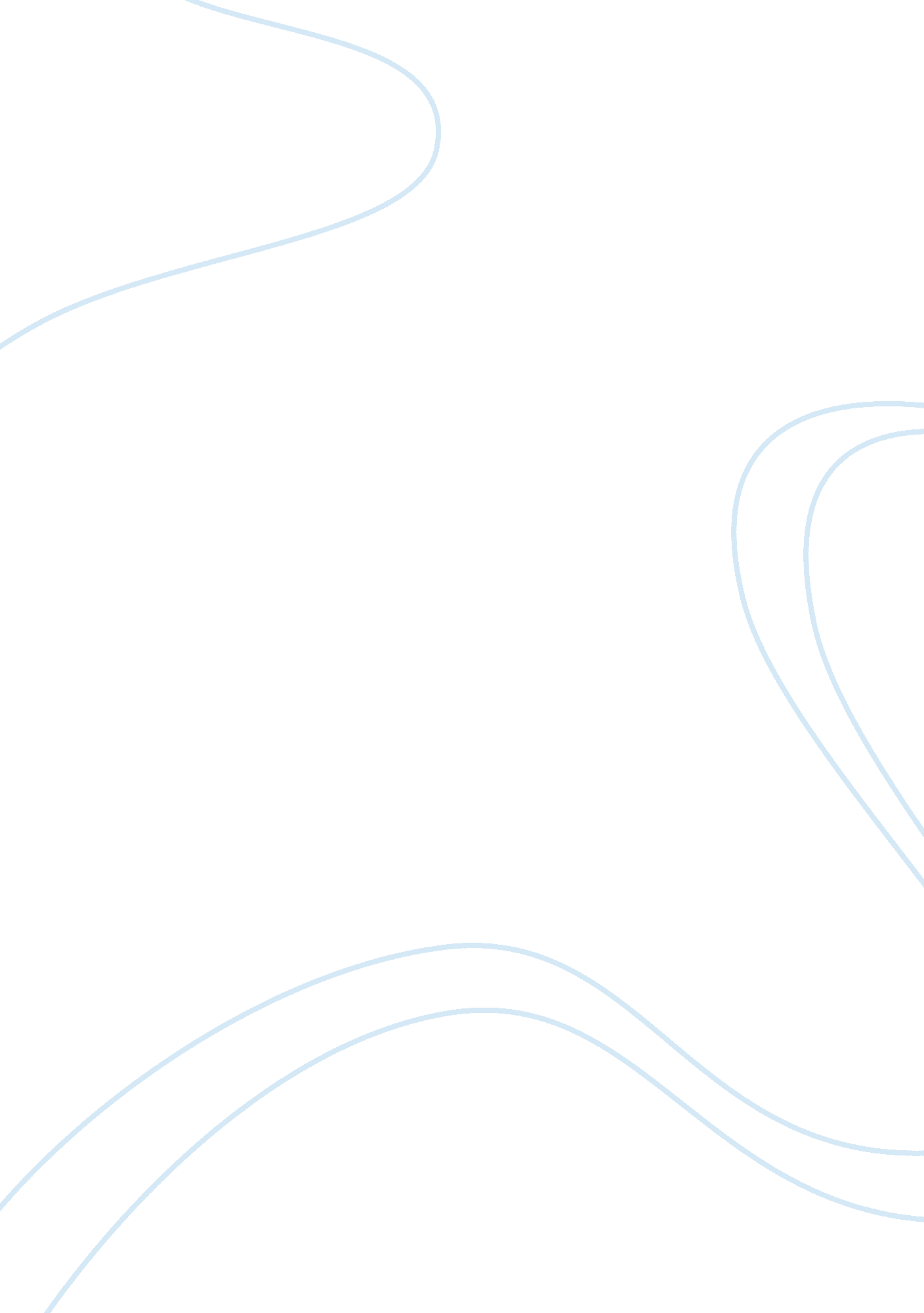 Religion in schools essayLaw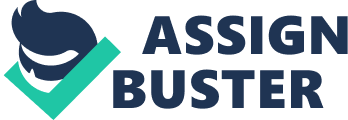 The presence and extent of religion in public schools is one of the most difficult church/state issues. Religion in schools is a problem that can affect many people because of how they are treated in a discriminatory manner, also not all have the same religion or in some cases people have no religion. In my opinion, schools and religion should not be linked because religion is a personal and voluntary choice. The religion is something that should not be imposed. According to some articles: “ The Establishment clause of the First Amendment of the U. S. Constitution State that “ the Congress shall make no law respecting an establishment of religion, or prohibiting the free exercise there of”. I think this was done so that there were no problems with students in schools by their religions, because their beliefs are normally very different and they may to try to impose on others their own beliefs. Another fact is, that in most instances, students have the right to express their personal religious beliefs. Students may pray, read the Bible or other religious text and discuss their faith as long as they do so in a non-disruptive or non-discriminatory manner. All of us have the right to believe, provide they do not disturb others by their beliefs and if some of their beliefs do not please us, we should not treat them badly or upset about it, just let them believe that and we believe what we want. Finally, in keeping with someone anonymous in the web: “ Public schools may not lead students in prayer as established by the Supreme Court in 1962 with their ruling in Engel V. Vitate(1962): Schools with initiated prayer in the public schools system violates the First Amendment. ”. I think that this was done in order for it to be possible to respect the beliefs of the others but not to practice religions in the schools, but individually. Besides there is the fact that are already specific places to practice each one? s religions. In the line with an article in the web, “ The U. S Constitution also allows for religious freedom, allowing people to practice whatever faith they want without fear of persecution. Some view the limiting of religion in schools as a breach of this rule. ”. The fact that we have the right to practice any religion we want, does not mean that have to impose on others just to elieve the same as us, this is not to be afraid to think differently to believe in what you want, provided they do not mess with others and respect their ideas. Religion may help many people believe in many things, but to have one or not is something each of us must decide by ourselves. It should not be imposed and less in schools. Concerning religious all people have the right to decide what they want, but this must be done without harming others and always respecting the views of others to decide what is best for each of us. 